Newsletter - June 2015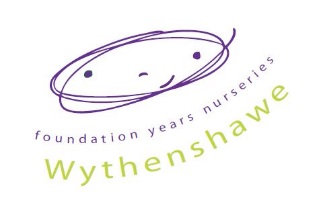 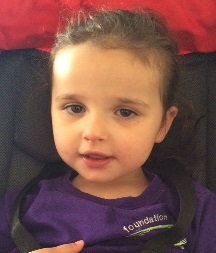 